PLAN DNIA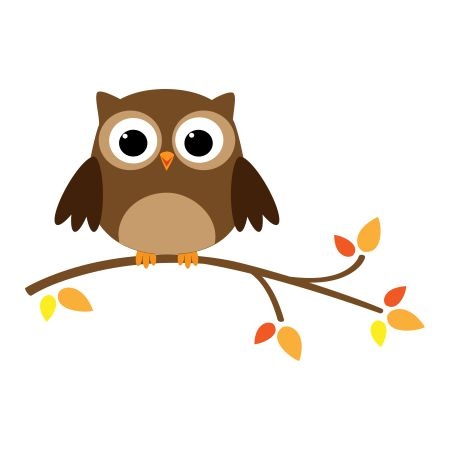 GRUPA SÓWKI7.00-8.00	Schodzenie się dzieci do przedszkola. Sytuacje edukacyjno-wychowawcze podejmowane przez dzieci. Działania inspirowanie pomysłami dzieci w małych zespołach, ze szczególnym uwzględnieniem kącików zainteresowań.8.00-8.15	Zabawa ruchowa z określonym elementem ruchu.8.15- 8.30	Porządkowanie zabawek, czynności samoobsługowe w łazience, przygotowanie do śniadania.8.30-9.00	Śniadanie. Czynności samoobsługowe w łazience po posiłku.9.00-11.30	Realizowanie zadań edukacyjno-wychowawczych: język angielski (2x w tygodniu), rytmika (1x w tygodniu), zajęcia zgodne z podstawą programową: zajęcia muzyczne, ruchowe, plastyczne, wycieczki, zabawy w ogródku przedszkolnym (w przypadku niesprzyjającej aury- gry i zabawy w salach), obserwacje przyrodnicze. 11.30-12.00	Porządkowanie zabawek, czynności samoobsługowe w łazience, przygotowanie do obiadu.12.00-12.30	Obiad. Czynności samoobsługowe po posiłku.12.30-13.00	Odpoczynek przy muzyce relaksacyjnej, czytanie bajek.13.00-14.15	Zabawy dowolne w sali lub na placu przedszkolnym. Gry i zabawy konstrukcyjne, tematyczne, badawcze, zajęcia dodatkowe. Zabawy ruchowe z określonym elementem ruchu.14.15-14.30	Czynności samoobsługowe, przygotowanie do podwieczorku14.30-14.45	Podwieczorek. Czynności samoobsługowe po posiłku.14.45-17.00	Rozchodzenie się dzieci do domów. Zajęcia wspomagające rozwój oraz rozwijające indywidualne zainteresowania i talenty dzieci. Zabawy według zainteresowań dzieci w kącikach zainteresowań.